VENDREDI 29 MAI                                  Bonjour à tous !             Voici les réponses aux  devinettes de jeudi !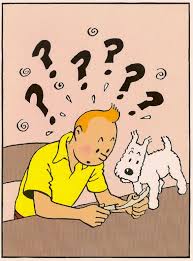 Il peut être rond, carré et bien moulé.Les gens aiment  son odeur forte.Et pourtant, ça ne vaut pas le coup d’en faire un, Surtout pour de petits rien.Qu’est-ce ?  Le fromageQu’il soit noir, gris ou bien blanc,Il n’y en n’a pas deux semblables.Il suit le souffle du vent et reste pour nous impalpable.Qu’est-ce ? Le nuageLes devinettes d’aujourd’hui :Qu’est-ce qui pèse plusieurs tonnes, qui ne flotte pas, qui ne nage pas mais qui peut quand même traverser un fleuve ?Que fait un dessinateur de bandes dessinées dans une baignoire ?ORTHOGRAPHEVocabulaireNous avons déjà un peu étudié les mots de la même famille, je te propose de réviser un petit peu en faisant les exercices 1, 2, 3, 4  et 5 de la fiche d’exercice (1) en pièce jointe.                                  MathématiquesCalcul mental / ajouter un multiple de 10Exercice n° 50 page 126 Calcule sans poser d’opération (tu peux poser l’opération en colonnes pour vérifier ton résultat et bien comprendre ce qu’il se passe dans ce type d’addition) :2 645 + 70 =                   1 266 + 50=                              4 551 + 90 = 4 487 + 50 =                    7 579 + 80 =                            6 083 + 80 = 6 296 + 30 =                    3 683 + 60 =                            4 374 + 70 =N°51 page 126 : Cette année, Théo a parcouru 2 295 km à vélo. Il lui manque 80 km pour battre son record de l’année précédente.L’année dernière Théo avait parcouru …………………… km. Problèmes diversLECTURE / EMCJe te propose de découvrir maintenant la seconde histoire qui s’intitule « la pelle », tu la trouveras en pièce jointe. Très bonne lecture à toi.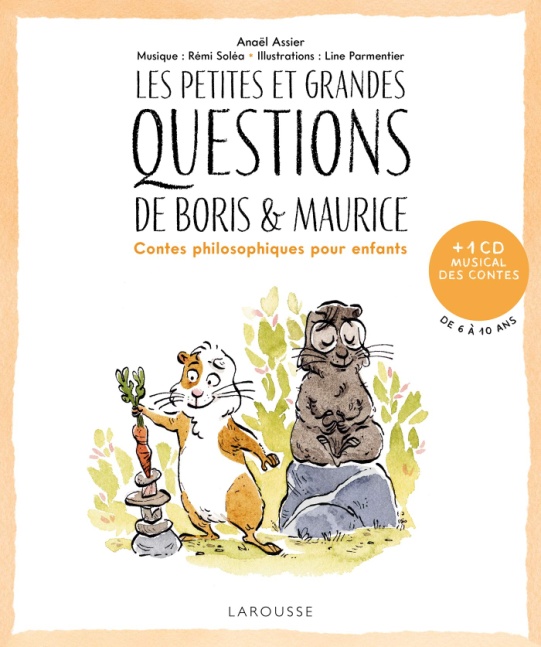                              Poésie et arts visuelsTerminer la copie et l’illustration de la poésie choisie, continuer l’activité en arts visuels, le paysage printanier. DICTEE DE MOTSLis bien les mots puis demande à un adulte de te faire la dictée de mots, sans le modèle. Demande-lui de souligner tes erreurs puis corrige-toi en vert, comme en classe. Mots invariables : plus tard – même – lorsque 	Adjectifs: émerveillé/émerveillée       gentil /gentille                joueur/joueuse                                   curieux/curieuse                 Noms : un adulte –une chienne - un potager. Verbe : « rester », « être » et « avoir » au futur (regarde les leçons qui correspondent).Nathan, grand chef étoilé, doit préparer 3 plats différents pour chacun des 45 couverts qui ont été réservés dans son restaurant. Au dernier moment, il y a 17 désistements. Phrase réponse : …………………………………………………………………………………………..La tour Azur a 123 étages. Chaque étage mesure 3 mètres. Quelle est la hauteur de la tour Azur ?Phrase réponse : …………………………………………………………………………………………..Anna  mange 3 fruits par jour. Combien de jours lui faut-il pour manger 42 fruits ?Phrase réponse : …………………………………………………………………………………………..